Łódź, 28 kwietnia 2023 r.	BW-I.5232.25.2023DECYZJANa podstawie art. 104 ustawy z dnia 14 czerwca 1960 r. - Kodeks postępowania administracyjnego (Dz.U. z 2022 r. poz. 2000 ze zm.) w związku art. 5 i 5a ustawy z dnia 28 marca 1933 r. o grobach i cmentarzach wojennych (Dz. U. z 2018 r. poz. 2337), po rozpatrzeniu wniosku Gminy Słupia z dnia 31 marca 2023 r. reprezentowanej przez Wójta Gminy Słupia w sprawie wyrażenia zgody na remont mogiły zbiorowej żołnierzy Wojska Polskiego z 1939 r. położonej na cmentarzu rzymskokatolickim w Słupizezwalam na remont mogiły zbiorowej żołnierzy Wojska Polskiego z 1939 r. położonej na cmentarzu rzymskokatolickim w Słupi.UZASADNIENIEW dniu 4 kwietnia 2023 r. wnioskodawca wystąpił do Wojewody Łódzkiego z wnioskiem o wydanie decyzji zezwalającej na remont mogiły zbiorowej żołnierzy Wojska Polskiego z 1939 r. położonej na cmentarzu rzymskokatolickim w Słupi.Wnioskodawca wskazał, że ww. pomnik jest w złym stanie technicznym. Grób jest spękany, a napisy nieczytelne. Krzyż wykonany jest z lastryka i zaczyna się kruszyć (vide: treść wniosku z dnia 31 marca 2023 r. w aktach sprawy). Zły stan nagrobka potwierdzają również zdjęcia obiektu. W ramach prac remontowych przy ww. nagrobku Gmina Słupia wykona:montaż nowego nagrobka granitowego z jasnego granitu typu Strzegom o wymiarach 8,75 x 2,20 m wraz krzyżem z ciemnego granitu typu Impala o grubości 12 cm oraz płycie inskrypcyjnej z ciemnego granitu, ustawionej pod kątem, inskrypcja i orzeł WP na amazonce zostaną wypiaskowane zgodnie z załączonym poniżej wzorem, montaż wokół grobu okładziny leżącej płomieniowanej o szerokości 30 cm. W tym miejscu podkreślić należy, iż ww. nagrobek powinien w miarę możliwości odpowiadać swoim dotychczasowym wymiarom. Na krzyżu powinna zostać umieszczona następująca inskrypcja: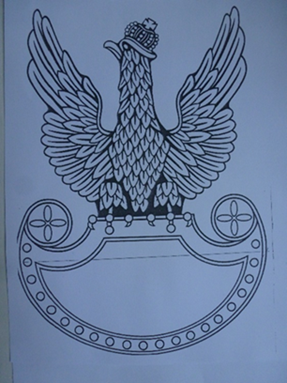 W HOŁDZIEŻOŁNIERZOMWOJSKA POLSKIEGOPOLEGŁYMW OBRONIE OJCZYZNYNa tablicy poziomej powinna zostać umieszczona następująca inskrypcja:STRZ. JAN BUJSTRZ. ALFONS JÓZEFOWICZPPOR. REZ. HENRYK MARIAN KOWALSKI 82 PPSTRZ. MIKOŁAJ KUŹMIK 82 PPPPOR. REZ. WŁADYSŁAW MARKIEWICZ 82 PPPPOR. REZ. ZYGMUNT FRANCISZEK ROPELEWSKI 82 PPSIERŻ. WOŁKOWICZ 82 PPNIEZNANI ŻOŁNIERZEPOLEGLI W BITWIE POD JEŻOWEM I SŁUPIĄWE WRZEŚNIU 1939 ROKUANTONI KLEPCZAREK ŻOŁNIERZ ARMII KRAJOWEJ	W tym miejscu warto również podkreślić, iż Łódzki Wojewódzki Konserwator Zabytków (dalej: ŁWKZ) w piśmie z dnia 1 marca 2023 r., znak WUOZ-ZRR.5135.24.2023.RB w odniesieniu do „ww. mogiły zbiorowej żołnierzy Wojska Polskiego położonej na cmentarzu rzymskokatolickim w Słupi potwierdził, iż cmentarz jest w wojewódzkiej i gminnej ewidencji zabytków oraz obiekt w wojewódzkiej ewidencji zabytków” (vide: treść ww. pisma w aktach sprawy). 	Remont ww. mogiły jest niezbędny z uwagi na jej stan i stanowi formę oddania hołdu poległym w walkach. Ponadto poprawi jej stan techniczny, co umożliwi właściwie bieżące utrzymanie mogiły w przyszłości i korzystnie wpłynie na jej odbiór społeczny.  Na podstawie art. 129 § 1 i 2 Kpa od decyzji niniejszej służy stronom odwołanie do Ministra Kultury i Dziedzictwa Narodowego – za pośrednictwem Wojewody Łódzkiego – w terminie 14 dni od dnia jej doręczenia. Decyzja niniejsza podlega wykonaniu przed upływem terminu wniesienia odwołania, jako zgodna z wolą wnioskodawcy lub jeżeli wszystkie strony zrzekły się prawa do złożenia odwołania (art. 130 § 4 Kpa). 	Na podstawie art. 127a § 1 i 2 Kpa informuję, że w trakcie biegu terminu do wniesienia odwołania strona może zrzec się prawa do wniesienia odwołania wobec organu administracji publicznej, który wydał decyzję; z dniem doręczenia organowi administracji publicznej oświadczenia o zrzeczeniu się prawa do wniesienia odwołania przez ostatnią ze stron postępowania, decyzja staje się ostateczna i prawomocna.Z up. WOJEWODY ŁÓDZKIEGOMarta ModlińskaDyrektor Biura WojewodyDo wiadomości:Pan Mirosław Matulski Wójt Gminy Słupia aa